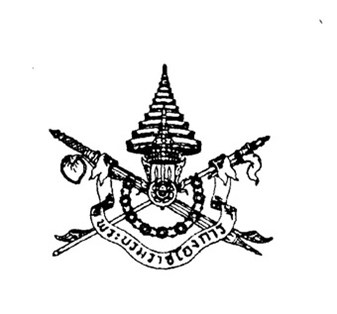 พระราชบัญญัติการส่งเสริมการอนุรักษ์พลังงาน (ฉบับที่ ๒)พ.ศ. ๒๕๕๐ภูมิพลอดุลยเดช ป.ร.ให้ไว้ ณ วันที่ ๒๔ พฤศจิกายน พ.ศ. ๒๕๕๐เป็นปีที่ ๖๒ ในรัชกาลปัจจุบัน		พระบาทสมเด็จพระปรมินทรมหาภูมิพลอดุลยเดช มีพระบรมราชโองการโปรดเกล้าฯ 
ให้ประกาศว่า		โดยที่เป็นการสมควรแก้ไขเพิ่มเติมกฎหมายว่าด้วยการส่งเสริมการอนุรักษ์พลังงาน		พระราชบัญญัตินี้มีบทบัญญัติบางประการเกี่ยวกับการจำกัดสิทธิและเสรีภาพของบุคคลซึ่งมาตรา ๒๙ ประกอบกับมาตรา ๓๓ มาตรา ๔๑ และมาตรา ๔๓ ของรัฐธรรมนูญแห่งราชอาณาจักรไทย บัญญัติให้กระทำได้โดยอาศัย อำนาจตามบทบัญญัติแห่งกฎหมาย		จึงทรงพระกรุณาโปรดเกล้า ฯ ให้ตราพระราชบัญญัติขึ้นไว้โดยคำแนะนำและยินยอมของสภานิติบัญญัติแห่งชาติ ดังต่อไปนี้		มาตรา ๑ พระราชบัญญัตินี้เรียกว่า “พระราชบัญญัติการส่งเสริมการอนุรักษ์พลังงาน                          (ฉบับที่ ๒) พ.ศ. ๒๕๕๐”		มาตรา ๒ พระราชบัญญัตินี้ให้ใช้บังคับเมื่อพ้นกำหนดหนึ่งร้อยแปดสิบวันนับแต่วันประกาศในราชกิจจานุเบกษา		มาตรา ๓ ให้ยกเลิกความใน (๓) ของมาตรา ๔ แห่งพระราชบัญญัติการส่งเสริมการอนุรักษ์พลังงาน พ.ศ. ๒๕๓๕ และให้ใช้ความต่อไปนี้แทน		“(๓) ให้คำแนะนำในการออกกฎกระทรวงตามมาตรา ๙ มาตรา ๑๙ มาตรา ๒๑ และมาตรา ๒๓”		มาตรา ๔  ให้ยกเลิกความในมาตรา ๖ แห่งพระราชบัญญัติการส่งเสริมการอนุรักษ์พลังงาน พ.ศ. ๒๕๓๕ และให้ใช้ความต่อไปนี้แทน		“มาตรา ๖ ให้นายกรัฐมนตรี รัฐมนตรีว่าการกระทรวงพลังงาน รัฐมนตรีว่าการกระทรวงอุตสาหกรรม รัฐมนตรีว่าการกระทรวงการคลัง และรัฐมนตรีว่าการกระทรวงมหาดไทย รักษาการตาม พระราชบัญญัตินี้ ทั้งนี้ ในส่วนที่เกี่ยวกับอำนาจหน้าที่ของตน		รัฐมนตรีว่าการกระทรวงพลังงาน มีอำนาจแต่งตั้งพนักงานเจ้าหน้าที่ กับออกกฎกระทรวง หรือประกาศ ตลอดจนมีอำนาจกำหนดกิจการอื่นเพื่อปฏิบัติการตามพระราชบัญญัตินี้		กฎกระทรวงและประกาศนั้น เมื่อได้ประกาศในราชกิจจานุเบกษาแล้วให้ใช้บังคับได้”		มาตรา ๕ ให้ยกเลิกความในมาตรา ๙ แห่งพระราชบัญญัติการส่งเสริมการอนุรักษ์พลังงาน พ.ศ. ๒๕๓๕ และให้ใช้ความต่อไปนี้แทน		“มาตรา ๙ เพื่อประโยชนในการอนุรักษ์พลังงานในโรงงานควบคุม ให้รัฐมนตรีโดยคำแนะนำของคณะกรรมการนโยบายพลังงานแห่งชาติ มีอำนาจออกกฎกระทรวงในเรื่องดังต่อไปนี้            	(๑) กำหนดมาตรฐาน หลักเกณฑ์ และวิธีการจัดการพลังงานให้เจ้าของโรงงานควบคุมต้องปฏิบัติ		(๒) กำหนดให้เจาของโรงงานควบคุมต้องจัดให้มีผู้รับผิดชอบด้านพลังงานประจำในโรงงานควบคุมแต่ละแหง ตลอดจนกำหนดคุณสมบัติและหน้าที่ของผู้รับผิดชอบด้านพลังงาน 		กฎกระทรวงตามวรรคหนึ่งจะจะกำหนดประเภท ชนิด หรือขนาดของโรงงานควบคุมใดให้ได้รับยกเว้นจากการต้องปฏิบัติในเรื่องหนึ่งเรื่องใดก็ได้ และกฎกระทรวงดังกลวจะกำหนดรายละเอียดทางด้านเทคนิค วิชาการ หรือเรื่องอื่นใดที่เป็นเรื่องที่เปลี่ยนแปลงรวดเร็วตามสภาพเศรษฐกิจและสังคมให้เป็นไปตามหลักเกณฑ์ที่รัฐมนตรีกำหนดโดยประกาศในราชกิจจานุเบกษาก็ได้”		มาตรา ๖ ให้ยกเลิกมาตรา ๑๑ มาตรา ๑๒ มาตรา ๑๓ มาตรา ๑๔ มาตรา ๑๕ และ                     มาตรา ๑๖ แห่งพระราชบัญญัติการส่งเสริมการอนุรักษ์พลังงาน พ.ศ. ๒๕๓๕		มาตรา ๗ ให้ยกเลิกความในมาตรา ๑๙ แห่งพระราชบัญญัติการส่งเสริมการอนุรักษ์ พลังงาน พ.ศ. ๒๕๓๕ และให้ใช้ความต่อไปนี้แทน		“มาตรา ๑๙ เพื่อประโยชนในการอนุรักษ์พลังงานในอาคารที่จะทำการก่อสร้างดัดแปลงให้รัฐมนตรีโดยคำแนะนำของคณะกรรมการนโยบายพลังงานแห่งชาติ มีอำนาจออกกฎกระทรวงในเรื่อง ดังต่อไปนี้		(๑) กำหนดประเภท หรือขนาดของอาคารที่จะทำการก่อสร้างหรือดัดแปลงที่จะต้องมีการออกแบบเพื่อการอนุรักษ์พลังงาน		(๒) กำหนดมาตรฐาน หลักเกณฑ์ และวิธีการในการออกแบบอาคารตาม (๑) เพื่อการ                อนุรักษ์พลังงาน		กฎกระทรวงตามวรรคหนึ่งจะกำหนดรายละเอียดทางด้านเทคนิค วิชาการ หรือเรื่องอื่นใดที่เป็นเรื่องที่เปลี่ยนแปลงรวดเร็วตามสภาพเศรษฐกิจและสังคม ให้เป็นไปตามหลักเกณฑ์ที่รัฐมนตรีกำหนดโดยประกาศในราชกิจจานุเบกษาก็ได้”		มาตรา ๘ ให้ยกเลิกความในมาตรา ๒๑ แห่งพระราชบัญญัติการส่งเสริมการอนุรักษ์ พลังงาน พ.ศ. ๒๕๓๕ และให้ใช้ความต่อไปนี้แทน		“มาตรา ๒๑ เพื่อประโยชนในการอนุรักษ์พลังงานในอาคารควบคุม ให้รัฐมนตรีโดย           คำแนะนำของคณะกรรมการนโยบายพลังงานแห่งชาติ มีอำนาจออกกฎกระทรวงในเรื่องดังต่อไปนี้		(๑) กำหนดมาตรฐาน หลักเกณฑ์ และวิธีการจัดการพลังงานให้เจ้าของอาคารควบคุมต้องปฏิบัติ 		(๒) กำหนดให้เจ้าของอาคารควบคุมต้องจัดให้มีผู้รับผิดชอบด้านพลังงานประจำในอาคารควบคุมแต่ละแหง ตลอดจนกำหนดคุณสมบัติและหน้าที่ของผู้รับผิดชอบด้านพลังงาน		ให้นำมาตรา ๙ วรรคสองและมาตรา ๑๐ มาใช้บังคับโดยอนุโลม” 		มาตรา ๙ ให้ยกเลิกมาตรา ๒๒ แห่งพระราชบัญญัติการส่งเสริมการอนุรักษ์พลังงาน พ.ศ. ๒๕๓๕ 		มาตรา ๑๐ ให้ยกเลิกชื่อหมวด ๓ การอนุรักษ์พลังงานในเครื่องจักร อุปกรณ์และการส่งเสริมการใช้วัสดุเพื่ออนุรักษ์พลังงาน และความในมาตรา ๒๓ แห่งพระราชบัญญัติการส่งเสริมการอนุรักษ์พลังงาน พ.ศ. ๒๕๓๕ และใช้ความต่อไปนี้แทน“หมวด ๓การอนุรักษ์พลังงานในเครื่องจักร หรืออุปกรณ์และการส่งเสริมการใช้วัสดุหรืออุปกรณ์เพื่อการอนุรักษ์พลังงาน__________________		มาตรา ๒๓ เพื่อประโยชนในการอนุรักษ์พลังงานในเครื่องจักร หรืออุปกรณ์ รวมทั้งให้มีการส่งเสริมการใช้วัสดุหรืออุปกรณ์เพื่อการอนุรักษ์พลังงาน ให้รัฐมนตรีโดยคำแนะนำของคณะกรรมการนโยบายพลังงานแห่งชาติ มีอำนาจออกกฎกระทรวงในเรื่องดังต่อไปนี้		(๑) กำหนดมาตรฐานด้านประสิทธิภาพการใช้พลังงานของเครื่องจักร หรืออุปกรณ์                      		(๒) กำหนดเครื่องจักร หรืออุปกรณ์ตามประเภท ขนาด ปริมาณการใช้พลังงาน อัตราการเปลี่ยนแปลงพลังงาน และประสิทธิภาพการใช้พลังงานอย่างใด เป็นเครื่องจักร หรืออุปกรณ์                          ที่มีประสิทธิภาพสูง		(๓) กำหนดวัสดุหรืออุปกรณ์เพื่อการอนุรักษ์พลังงานตามประเภท คุณภาพและมาตรฐานอย่างใด เป็นวัสดุหรืออุปกรณ์เพื่อการอนุรักษ์พลังงาน 		(๔) กำหนดให้ผู้ผลิตและผู้จำหน่ายเครื่องจักร หรืออุปกรณ์ต้องแสดงค่าประสิทธิภาพการใช้พลังงาน 		ผู้ผลิตและผู้จำหน่ายเครื่องจักรหรืออุปกรณ์ หรือวัสดุหรืออุปกรณ์เพื่อการอนุรักษ์พลังงานที่มีประสิทธิภาพสูงตามวรรคหนึ่ง (๒) หรือ (๓) มีสิทธิขอรับการส่งเสริมและช่วยเหลือตามมาตรา ๔๐ ได้ 		กฎกระทรวงตามวรรคหนึ่งจะกำหนดรายละเอียดทางด้านเทคนิค วิชาการ หรือเรื่องอื่นใดที่เป็นเรื่องที่เปลี่ยนแปลงรวดเร็วตามสภาพเศรษฐกิจและสังคม ให้เป็นไปตามหลักเกณฑ์ที่รัฐมนตรีกำหนดโดยประกาศในราชกิจจานุเบกษาก็ได้		ถ้าคณะกรรมการมาตรฐานผลิตภัณฑ์ อุตสาหกรรมตามกฎหมายว่าด้วยมาตรฐานผลิตภัณฑ์อุตสาหกรรมเห็นสมควรจะกำหนดให้มาตรฐานผลิตภัณฑ์อุตสาหกรรมหรือผลิตภัณฑ์อุตสาหกรรมใดต้องเป็นไปตามมาตรฐานต้านประสิทธิภาพการใช้พลังงานที่ได้กำหนดไวในกฎกระทรวงที่ออกตามมาตรานี้ ให้สำนักงานมาตรฐานผลิตภัณฑ์อุตสาหกรรมดำเนินการตามกฎหมายว่าด้วยมาตรฐานผลิตภัณฑ์อุตสาหกรรม”		มาตรา ๑๑ ให้ยกเลิกความในมาตรา ๒๔ แห่งพระราชบัญญัติการส่งเสริมการอนุรักษ์พลังงาน พ.ศ. ๒๕๓๕ และให้ใช้ความต่อไปนี้แทน		“มาตรา ๒๔ ให้จัดตั้งกองทุนขึ้นกองทุนหนึ่งเรียกว่า “กองทุนเพื่อส่งเสริมการอนุรักษ์พลังงาน” ในกระทรวงพลังงาน เพื่อใช้เป็นทุนหมุนเวียนและใช้จ่ายช่วยเหลือหรืออุดหนุนการดำเนินงานเกี่ยวกับการอนุรักษ์พลังงาน โดยประกอบด้วยเงินและทรัพย์สินดังต่อไปนี้		(๑) เงินที่โอนจากกองทุนน้ำมันเชื้อเพลิงตามกฎหมายว่าด้วยการแกไขและป้องกันภาวะการขาดแคลนน้ำมันเชื้อเพลิงตามจำนวนที่นายกรัฐมนตรีกำหนด		(๒) เงินที่ส่งตามมาตรา ๓๕ มาตรา ๓๖ และมาตรา ๓๗ 		(๓) เงินค่าธรรมเนียมพิเศษที่จัดเก็บตามมาตรา ๔๒ 		(๔) เงินอุดหนุนจากรัฐบาลเป็นคราว ๆ		(๕) เงินหรือทรัพย์สินอื่นที่ได้รับจากภาคเอกชนทั้งภายในและภายนอกประเทศ รัฐบาล ต่างประเทศหรือองค์การระหว่างประเทศ		(๖) เงินจากดอกผลและประโยชนใด ๆ ที่เกิดจากกองทุนนี้		ให้กระทรวงพลังงานเก็บรักษาเงินและทรัพย์สินของกองทุนและดำเนินการเบิกจ่ายเงินกองทุน ตามพระราชบัญญัตินี้”		มาตรา ๑๒ ให้เพิ่มความต่อไปนี้เป็นมาตรา ๒๔/๑ แห่งพระราชบัญญัติการส่งเสริมการอนุรักษ์พลังงาน พ.ศ. ๒๕๓๕ 		“มาตรา ๒๔/๑ ให้โอนบรรดากิจการ ทรัพย์สิน สิทธิ หนี้สิน และเงินจากกองทุนเพื่อ                     ส่งเสริมการอนุรักษ์พลังงาน ในกระทรวงการคลัง ไปเป็นของกองทุนเพื่อส่งเสริมการอนุรักษ์พลังงาน             ตามพระราชบัญญัตินี้”		มาตรา ๑๓  ให้ยกเลิกความในวรรคหนึ่งของมาตรา ๒๗ แห่งพระราชบัญญัติการส่งเสริมการอนุรักษ์พลังงาน พ.ศ. ๒๕๓๕ และให้ใช้ความต่อไปนี้แทน 		“มาตรา ๒๗ ให้คณะกรรมการกองทุนคณะหนึ่งประกอบด้วย รองนายกรัฐมนตรีคนหนึ่งที่นายกรัฐมนตรีมอบหมายเป็นประธานกรรมการ รัฐมนตรีว่าการกระทรวงพลังงาน 
ปลัดกระทรวงการคลัง ปลัดกระทรวงพลังงาน เลขาธิการคณะกรรมการพัฒนาการเศรษฐกิจและสังคมแห่งชาติ เลขาธิการสำนักงาน มาตรฐานผลิตภัณฑ์อุตสาหกรรม อธิบดีกรมบัญชีกลาง อธิบดีกรมพัฒนาพลังงานทดแทนและอนุรักษ์พลังงาน อธิบดีกรมโยธาธิการและผังเมือง อธิบดีกรมโรงงานอุตสาหกรรม ประธานสภาอุตสาหกรรมแห่งประเทศไทย นายกสภาวิศวกร นายกสภาสถาปนิก และผู้ทรงคุณวุฒิ
ไม่เกินเจ็ดคนซึ่งคณะรัฐมนตรีแต่งตั้งเป็นกรรมการ และผู้อำนวยการสำนักงานนโยบายและแผนพลังงาน เป็นกรรมการและเลขานุการ”			มาตรา ๑๔  ให้ยกเลิกความในมาตรา ๓๔ แห่งพระราชบัญญัติการส่งเสริมการอนุรักษ์พลังงาน พ.ศ. ๒๕๓๕ และให้ใช้ความต่อไปนี้แทน 		“มาตรา ๓๔ ให้ คณะกรรมการกองทุนมีอำนาจแต่งตั้งคณะอนุกรรมการเพื่อพิจารณาหรือปฏิบัติการตามที่คณะกรรมการกองทุนมอบหมาย ตลอดจนเชิญบุคคลมาให้ข้อเท็จจริง คำอธิบาย          คำแนะนำ หรือความเห็น เพื่อประโยชนในการปฏิบัติตามอำนาจหน้าที่ได้ตามความจำเป็น            		ในการแต่งตั้งคณะอนุกรรมการเพื่อพิจารณาหรือปฏิบัติการตามมาตรา ๒๘ (๒) คณะกรรมการกองทุนอาจมอบอำนาจให้คณะอนุกรรมการมีอำนาจในการอนุมัติการขอเปลี่ยนแปลงการจัดสรรเงินกองทุน		ให้แกกิจการ แผนงาน หรือโครงการได้เท่าที่ไม่เกินจากวงเงินที่คณะกรรมการกองทุนจัดสรรให้ ทั้งนี้ ให้เป็นไปตามระเบียบที่คณะกรรมการกองทุนกำหนด		ให้คณะอนุกรรมการที่คณะกรรมการกองทุนแต่งตั้งขึ้นตามวรรคหนึ่งเชิญบุคคลมาให้ข้อเท็จจริง คำอธิบาย คำแนะนำ หรือความเห็น เพื่อประโยชนในการปฏิบัติตามอำนาจหน้าที่ได้ตามความจำเป็น และให้นำมาตรา ๓๓ มาใช้บังคับแกการประชุมของคณะอนุกรรมการโดยอนุโลม”		มาตรา ๑๕ ให้เพิ่มความต่อไปนี้เป็นมาตรา ๓๔/๑ และมาตรา ๓๔/๒ แห่งพระราชบัญญัติการส่งเสริมการอนุรักษ์พลังงาน พ.ศ. ๒๕๓๕		“มาตรา ๓๔/๑ การรับเงิน การจ่ายเงิน การเก็บรักษาเงิน การจำหน่ายทรัพย์สินของกองทุนและการบัญชี ให้เป็นไปตามระเบียบที่คณะกรรมการกองทุนกำหนดโดยความเห็นชอบของกระทรวงการคลัง     		มาตรา ๓๔/๒ ให้คณะกรรมการกองทุนจัดทำงบการเงินส่งสำนักงานการตรวจเงินแผ่นดินหรือบุคคลภายนอกซึ่งคณะกรรมการกองทุนแต่งตั้งโดยความเห็นชอบของสำนักงานการตรวจเงินแผ่นดินเป็นผู้สอบบัญชีของกองทุน และให้ทำการตรวจสอบและรับรองบัญชีและการเงินทุกประเภทของกองทุนภายในเกาสิบวันนับแต่วันสิ้นปีงบประมาณทุกปี		ให้สำนักงานการตรวจเงินแผ่นดินหรือผู้สอบบัญชีตามวรรคหนึ่งจัดทำรายงานผลการสอบและรับรองบัญชีและการเงินของกองทุนเสนอต่อคณะกรรมการกองทุนภายในหนึ่งร้อยห้าสิบวันนับแต่วันสิ้นปีงบประมาณเพื่อเสนอต่อคณะกรรมการนโยบายพลังงานแห่งชาติและคณะรัฐมนตรีเพื่อทราบ  		รายงานผลการสอบบัญชีและการเงินตามวรรคสอง ให้รัฐมนตรีต่อนายกรัฐมนตรีเพื่อ            นำเสนอต่อรัฐสภาเพื่อทราบและจัดให้มีการประกาศในราชกิจจานุเบกษา”		มาตรา ๑๖ ให้ยกเลิกความในมาตรา ๓๘ แห่งพระราชบัญญัติการส่งเสริมการอนุรักษ์พลังงาน พ.ศ. ๒๕๓๕ และให้ใช้ความต่อไปนี้แทน		“มาตรา ๓๘ ในกรณีผู้มีหน้าที่ส่งเงินเข้ากองทุนตามมาตรา ๓๕ มาตรา ๓๖ หรือมาตรา ๓๗ ไม่ส่งเงินเข้ากองทุนหรือส่งเงินเข้ากองทุนไม่ครบตามจำนวนที่ต้องส่งกองทุนภายในเวลาที่กำหนดแก่กรมสรรพสามิตสำหรับผู้ผลิตน้ำมันเชื้อเพลิง ณ โรงกลั่นและจำหน่ายเพื่อใช้ในราชอาณาจักร หรือกรมศุลกากรสำหรับผู้นำเข้าน้ำมันเชื้อเพลิง หรือกรมเชื้อเพลิงธรรมชาติสำหรับผู้ที่ซื้อหรือได้มาซึ่งก๊าซจากผู้รับสัมปทานตามกฎหมายว่าด้วยการปิโตรเลียมให้กรมสรรพสามิต หรือกรมศุลกากร หรือกรม           เชื้อเพลิงธรรมชาติ แล้วแต่กรณี ดำเนินคดีตามมาตรา ๕๘ โดยเร็ว เว้นแต่ในกรณีดังต่อไปนี้		(๑) ในกรณีที่ผู้นั้นเห็นเองว่าตนมีกรณีดังกล่าว ให้ผู้นั้นส่งเงินตามจำนวนที่ต้องส่งหรือ          ตามจำนวนที่ขาด พร้อมทั้งเงินเพิ่มในอัตราร้อยละสามต่อเดือนของจำนวนเงินดังกล่าวนับแต่วันที่ครบกำหนดส่งเงินเข้ากองทุนจนกว่าจะครบแก่กรมสรรพสามิต กรมศุลกากรหรือกรมเชื้อเพลิงธรรมชาติ แล้วแต่กรณี		(๒) ในกรณีที่กรมสรรพสามิต กรมศุลกากร หรือกรมเชื้อเพลิงธรรมชาติ แล้วแต่กรณี ตรวจพบว่า มีกรณีดังกล่าว และแจ้งเป็นหนังสือให้ผู้มีหน้าที่ส่งเงินเข้ากองทุน ส่งเงินเข้ากองทุนภายในระยะเวลาที่กำหนด และผู้นั้นได้ส่งเงินตามจำนวนที่ต้องส่งหรือตามจำนวนที่ขาด พร้อมทั้งเงินเพิ่มในอัตราร้อยล่ะหกต่อเดือนของจำนวนเงินดังกล่าวนับแต่วันที่ครบกำหนดส่งเงินเข้ากองทุนจนกว่าจะครบแก่กรมสรรพสามิต กรมศุลกากร หรือกรมเชื้อเพลิงธรรมชาติ แล้วแต่กรณี ภายในระยะเวลาที่กำหนด 		เมื่อผู้มีหน้าที่ส่งเงินเข้ากองทุนได้ดำเนินการตามที่กำหนดไว้ใน (๑) หรือ (๒) ผู้นั้นไม่มีให้ถือว่าเงินเพิ่มเป็นเงินที่ต้องส่งเข้ากองทุนด้วย และในการคำนวณระยะเวลาเพื่อการคำนวณเงินเพิ่มตาม (๑) หรือ (๒) นั้น หากมีเศษของเดือนให้นับเป็นหนึ่งเดือน”		มาตรา ๑๗ ให้ยกเลิกความในวรรคหนึ่งของมาตรา ๔๒ แห่งพระราชบัญญัติการส่งเสริมการอนุรักษ์พลังงาน พ.ศ. ๒๕๓๕ และให้ใช้ความต่อไปนี้แทน 		“มาตรา ๔๒ เมื่อพ้นกำหนดสามปีนับแต่วันที่วันที่กฎกระทรวงที่ออกตามมาตรา ๙ (๑) หรือมาตรา ๒๑ (๑) ใช้บังคับในกรณีที่เป็นโรงงานควบคุมหรืออาคารควบคุมก่อนหรือในวันที่                   กฎกระทรวงดังกล่าวใช้บังคับ หรือนับแต่วันที่เป็นโรงงานควบคุมหรืออาคารควบคุมในกรณีเป็นโรงงาน         ควบคุมหรืออาคารควบคุมหลังวันที่กฎกระทรวงดังกล่าวใช้บังคับ ถ้าเจ้าของโรงงานควบคุม หรือ                     เจ้าของอาคารควบคุมผู้ใดไม่ปฏิบัติตามกฎกระทรวงดังกล่าว ต้องชำระค่าธรรมเนียมพิเศษการใช้ไฟฟ้า            ตามหมวดนี้”		มาตรา ๑๘ ให้ยกเลิกความในมาตรา ๔๖ แห่งพระราชบัญญัติการส่งเสริมการอนุรักษ์พลังงาน พ.ศ. ๒๕๓๕ และให้ใช้ความต่อไปนี้แทน 		“มาตรา ๔๖ เมื่อโรงงานควบคุมหรืออาคารควบคุมที่ต้องชำระค่าธรรมเนียมพิเศษการใช้ไฟฟ้าได้ปฏิบัติตามกฎกระทรวงที่ออกตามมาตรา ๙ (๑) หรือมาตรา ๒๑ (๑) แล้วให้แจ้งให้อธิบดีทราบ		ให้อธิบดีดำเนินการตรวจสอบให้แล้วเสร็จภายในสามสิบวันนับตั้งแต่วันที่ได้รับแจ้งว่าโรงงานควบคุมหรืออาคารควบคุมดังกล่าวได้ปฏิบัติตามกฎกระทรวงที่ออกตามมาตรา ๙ (๑) หรือมาตรา ๒๑ (๑) หรือไม่ ในกรณีที่ได้ มีการปฏิบัติตามกฎกระทรวงดังกล่าวแล้ว ให้อธิบดีมีคำสั่งยุติการเก็บค่าธรรมเนียมพิเศษการใช้ไฟฟ้าและมีหนังสือแจ้งให้โรงงานควบคุมหรืออาคารควบคมทราบ		คำสั่งยุติการเก็บค่าธรรมเนียมพิเศษการใช้ไฟฟ้าตามวรรคสอง ให้มีผลใช้บังคับตั้งแต่วันที่หนึ่งของเดือนถัดไป”		มาตรา ๑๙ ให้เพิ่มความต่อไปนี้เป็น (๓) ของมาตรา แห่งพระราชบัญญัติการส่งเสริมการอนุรักษ์พลังงาน พ.ศ. ๒๕๓๕ 		“(๓) ตรวจสอบและรับรองการจัดการพลังงาน การใช้พลังงานในเครื่องจักรหรืออุปกรณ์และคุณภาพวัสดุหรืออุปกรณ์เพื่อการอนุรักษ์พลังงาน ให้เป็นไปตามพระราชบัญญัตินี้”		มาตรา ๒๐ ให้เพิ่มความต่อไปนี้เป็นมาตรา ๔๘/๑ มาตรา ๔๘/๒ มาตรา ๔๘/๓           และมาตรา ๔๘/๔ แห่งพระราชบัญญัติการส่งเสริมการอนุรักษ์พลังงาน พ.ศ. ๒๕๓๕		“มาตรา ๔๘/๑ ในกรณีที่จะต้องมีการตรวจสอบและรับรองการจัดการพลังงานการใช้ พลังงาน ในเครื่องจักรหรืออุปกรณ์ และคุณภาพวัสดุหรืออุปกรณ์เพื่อการอนุรักษ์พลังงานตามมาตรา ๔๗ (๓) อธิบดีอาจอนุญาตให้บุคคลหรือนิติบุคคลเป็นผู้ดำเนินการแทนพนักงานเจ้าหน้าที่ได้		การกำหนดคุณสมบัติ การขอรับใบอนุญาต การอนุญาต และการต่ออายุใบอนุญาตของบุคคล หรือนิติบุคคลตามวรรคหนึ่ง ให้เป็นไปตามหลักเกณฑ์ วิธีการ และเงื่อนไขที่กำหนดในกฎกระทรวง 		มาตรา ๔๘/๒ ผู้รับใบอนุญาตตามมาตรา ๔๘/๑ ผู้ใดรายงานผลการตรวจสอบและรับรองตามมาตรา ๔๗ (๓) อันเป็นเท็จ  หรือไม่ตรงตามความเป็นจริงและศาลได้ มีคำพิพากษาถึงที่สุดให้ลงโทษตามมาตรา ๕๖ แห่งพระราชบัญญัตินี้แล้ว ให้อธิบดีสั่งเพิกถอนใบอนุญาต 		มาตรา ๔๘/๓ กรณีที่ผู้รับอนุญาตตามมาตรา ๔๘/๑ ถูกฟ้องต่อศาลว่าได้กระทำความผิดตามมาตรา ๕๖ แห่งพระราชบัญญัติ ให้อธิบดีมีอำนาจสั่งพักใช้ใบอนุญาตไวรอคำพิพากษาถึงที่สุดก็ได้ 		ห้ามมิให้ผู้รับอนุญาตที่ถูกสั่งพักใช้ใบอนุญาตประกอบกิจการตามใบอนุญาตนั้น 		มาตรา ๔๘/๔  ผู้รับใบอนุญาตซึ่งถูกพักใช้ใบอนุญาต มีสิทธิอุทธรณ์ตอ รัฐมนตรีภายใน สามสิบวันนับแต่วันที่ได้รับทราบคำสั่ง 		คำสั่งของรัฐมนตรีให้เป็นที่สุด		การอุทธรณ์คำสั่งรัฐมนตรีตามวรรคหนึ่งไม่เป็นเหตุให้ทุเลาการบังคับตามคำสั่งพักใช้ใบอนุญาต ”		มาตรา ๒๑ ให้ยกเลิกความในมาตรา ๕๕ แห่งพระราชบัญญัติการส่งเสริมการอนุรักษ์พลังงาน พ.ศ. ๒๕๓๕ และให้ใช้ความต่อไปนี้แทน		“มาตรา ๕๕ เจ้าของโรงงานควบคุม เจ้าของของอาคารควบคุม หรือผู้รับผิดชอบด้านพลังงาน ผู้ใดไม่ปฏิบัติตามกฎกระทรวงที่ออกตามความในมาตรา ๙ หรือมาตรา ๒๑ ตองระวางโทษปรับไม่เกินสองแสนบาท”		มาตรา ๒๒ ให้ยกเลิกความในมาตรา ๕๖ แห่งพระราชบัญญัติการส่งเสริมการอนุรักษ์พลังงาน พ.ศ. ๒๕๓๕ และให้ใช้ความต่อไปนี้แทน 		“มาตรา ๕๖ ผู้รับใบอนุญาตตรวจสอบและรับรองการจัดการพลังงาน การใช้พลังงานในเครื่องจักร หรืออุปกรณ์ และคุณภาพวัสดุหรืออุปกรณ์เพื่อการอนุรักษ์พลังงานตามมาตรา ๔๘/๑ ผู้ใดรายงานผลการ ตรวจสอบและรับรองตามมาตรา ๔๗ (๓) อันเป็นเท็จหรือไม่ตรงตามความเป็นจริงต้องระวางโทษจำคุกไม่เกินสามเดือน หรือปรับไม่เกินสองแสนบาทหรือทั้งจำทั้งปรับ”		มาตรา ๒๓ ให้ยกเลิกมาตรา ๕๗ แห่งพระราชบัญญัติการส่งเสริมการอนุรักษ์พลังงาน พ.ศ. ๒๕๓๕ผู้รับสนองพระบรมราชโองการ   พลเอก สุรยุทธ์ จุลานนท์         นายกรัฐมนตรี
หมายเหตุ :- เหตุผลในการประกาศใช้พระราชบัญญัติฉบับนี้ คือ โดยที่พระราชบัญญัติการส่งเสริมการอนุรักษ์พลังงาน พ.ศ. ๒๕๓๕ มีบทบัญญัติบางประการไม่เหมาะสมกับสภาวการณ์ในปัจจุบัน สมควรแก้ไขเพิ่มเติมบทบัญญัติดังกล่าวเพื่อให้สามารถกำกับและส่งเสริมการใช้พลังงาน การอนุรักษ์พลังงานให้มีประสิทธิภาพ และสามารถปรับเปลี่ยนแนวทางการอนุรักษ์พลังงานให้ทันต่อเทคโนโลยี กำหนดมาตรฐานด้านประสิทธิภาพของการผลิตเครื่องจักรและอุปกรณ์ การเก็บรักษาเงินและทรัพย์สินของกองทุนเพื่อส่งเสริมการอนุรักษ์พลังงาน ตลอดจนการมอบหมายให้บุคคลหรือนิติบุคคลตรวจสอบและรับรองการจัดการพลังงานการใช้พลังงานในเครื่องจักรหรืออุปกรณ์ และคุณภาพวัสดุหรืออุปกรณ์เพื่อการอนุรักษ์พลังงานแทนพนักงานเจ้าหน้าที่เพื่อให้ทันต่อการเปลี่ยนแปลงทางเศรษฐกิจและสังคม 
จึงจำเป็นต้องตราพระราชบัญญัตินี้ช่อเอื้อง/ผู้จัดทำ๑๒ ตุลาคม ๒๕๖๓ธัญญรัศม์/ผู้ตรวจ๑๖ ตุลาคม ๒๕๖๓